Конспект занятия в средней группе по духовно-нравственному воспитанию «Шкатулка добрых дел».Воспитатель группы№31:Авилова Анна Юрьевна.Цель: углублять представление воспитанников о доброте, совершенствовать такие навыки как: умение выслушивать товарища, искренне высказывать свое мнение, проявлять доброжелательность.Ход занятия:Воспитатель: Давайте поздароваемся. Есть хорошая примета, всем с утра дарить приветы. Солнцу красному…Дети: привет.Воспитатель: небу ясному…Дети: привет.Воспитатель: люди взрослые и малыши…Дети: Вам привет от всей души.Воспитатель: каждый день нужно начинать с улыбки и с хорошим настроением. Возьмемся все за руки, закроем глаза и передадим друг другу доброту. Почувствуйте, как по вашим ладошкам передается доброта и теплота. 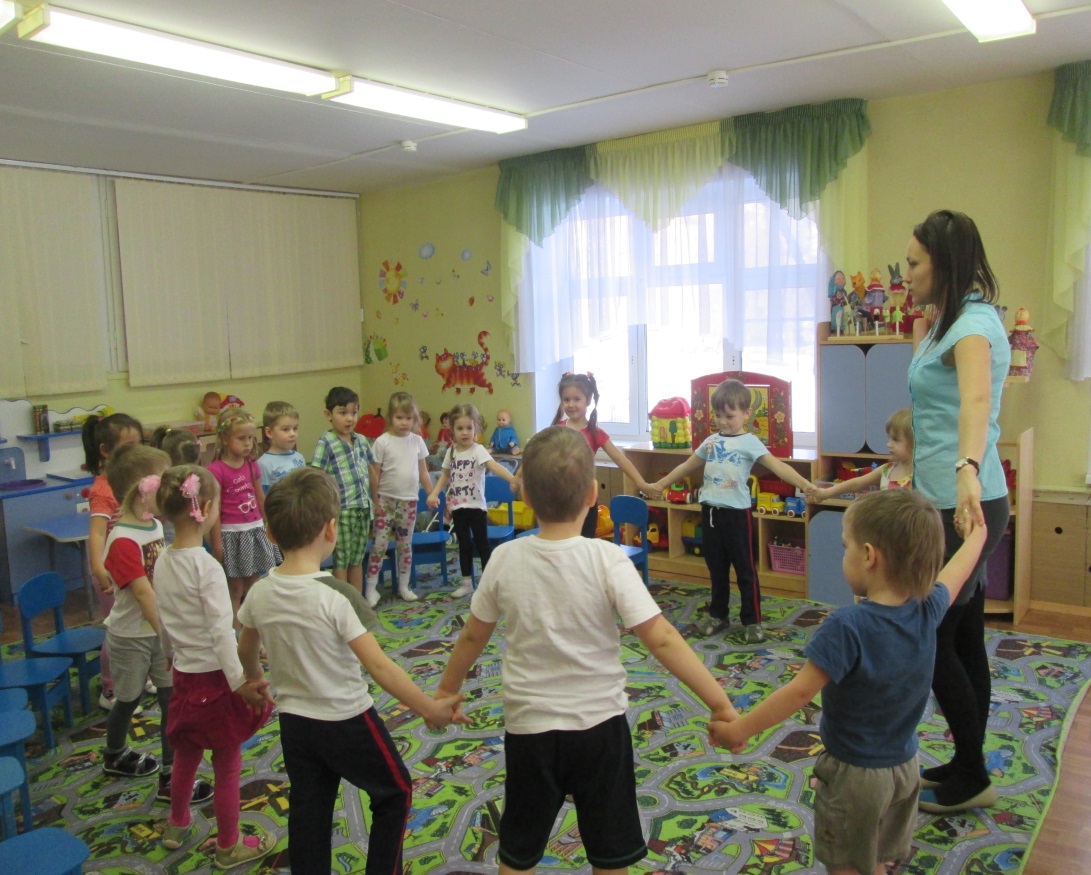 Воспитатель: «Доброта» - волшебное слово, а как вы думаете, что означает это слово?Ответы детей:…..Воспитатель: подумайте и скажите о ком или  о чем можно сказать «добрый»?Дети: о людях и их поступках.Воспитатель: а если человек не добрый, то какой тогда?Дети: злой, грубый, всех обижает.Воспитатель: ребята, а хотите побывать в волшебной стране, я тоже хочу. А чтобы туда попасть нужно помочь фее отыскать ее волшебную шкатулку, которую украла злая колдунья. Она  приготовила для вас задания, если выполните, шкатулка будет у вас. Но для этого нам нужно закрыть глазки и досчитать до 5.                        Посмотрите ( воспитатель достает цветок), сколько давайте посчитаем сколько здесь лепестков? !, 2, 3, 4( индивидуальные и хоровые ответы). Кто мне назовет какого цвета лепестки (красный, фиолетовый, оранжевый, розовый, коричневый). Под каждым лепестком злая колдунья приготовила задание. Тимур, отрывай первый лепесток: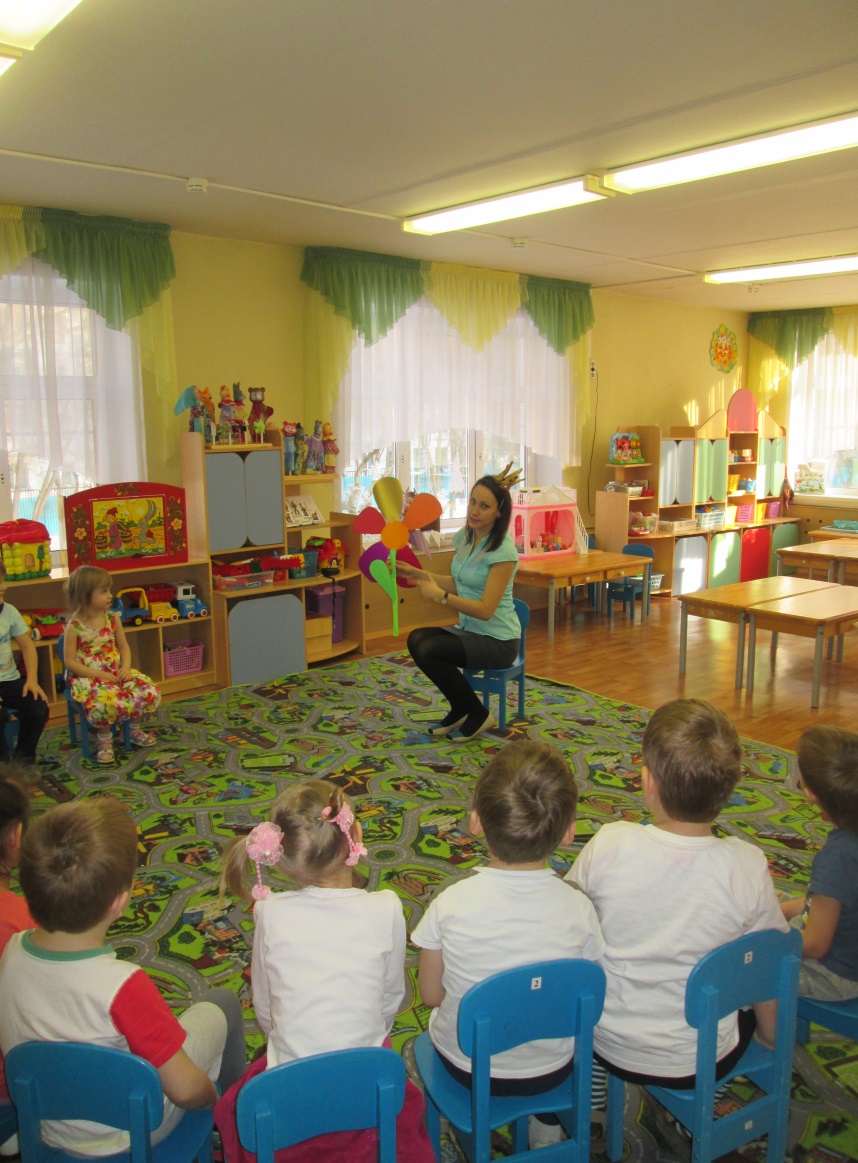 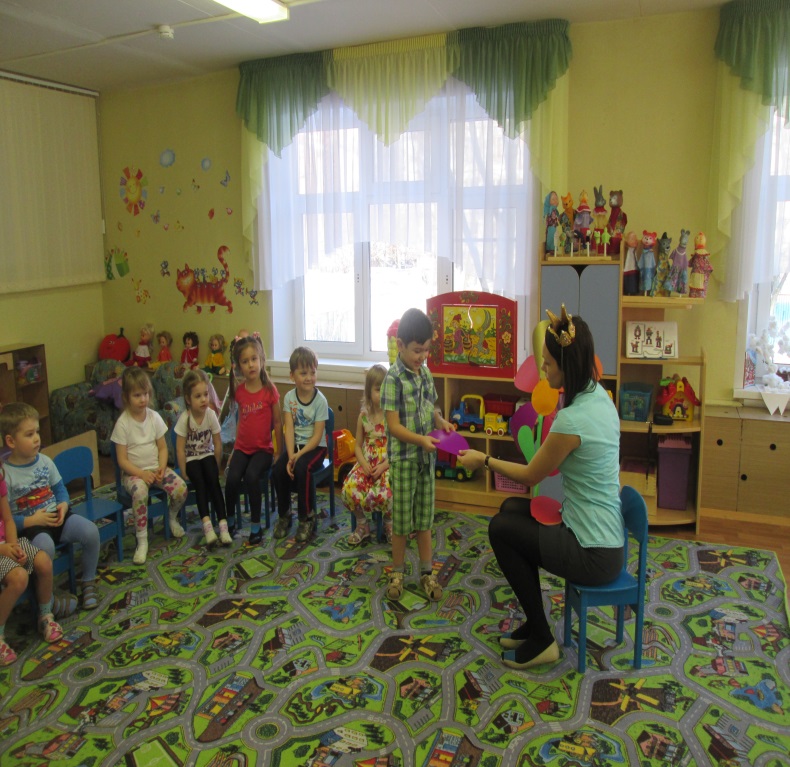 1задание - «Замени добрыми словами».  Злой – добрый  Не вежливый – вежливый   Грубый – ласковый   Поругать – похвалить   Обидеть – защитить Грустный – веселый Неряшливый – аккуратныйВоспитатель: молодцы, с первым заданием справились. Арина отрывай следующий лепесток. Второе задание – «Назови ласковое слово». Я буду называть слова, а вы должны сказать ласково.Птица – птичка,  дерево – деревце , лиса – лисичка, воробей – воробушек, заяц – зайчик, стул – стульчик.( и т.д)Воспитатель: ребята, вам понравились ласковые слова? Нужно отгадать загадку:Он под деревом сидитПриходи к нему лечитьсяИ корова и волчица, Всех излечит, исцелит…Добрый доктор Айболит.Мы читали с вами такую сказку, вспомните, кто написал ее?  Правильно К.И Чуковский. Скажите, Доктор Айболит , он каким был? Почему его назвали добрым? А когда в Африке заболели животные, что он решил? Как Вы думаете, вылечил ли зверей Айболит? Да, потому что он добрый и лечит всех зверей. В сказках всегда добро побеждает зло. Софья, отрывай следующий лепесток. Следующее задание: «Доскажи словечко».Растет даже ледяная глыба , от слова теплого: спасибо.Когда поругает за шалости нужно сказать… извините, пожалуйста.Ребенок умный и развитый при встрече говорит… здравствуйте.С этим заданием тоже справились, молодцы! Вот мы с вами и выполнили все задания злой колдуньи. Ой, ребята ,посмотрите, что это лежит на столе под салфетками?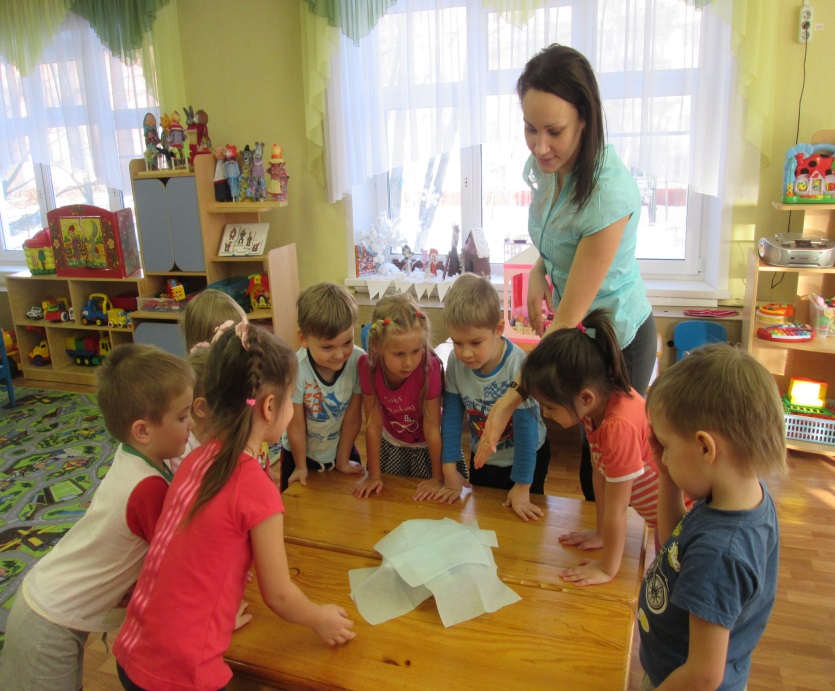 Вот, ребята, эта волшебная шкатулочка. (открывают и смотрят). 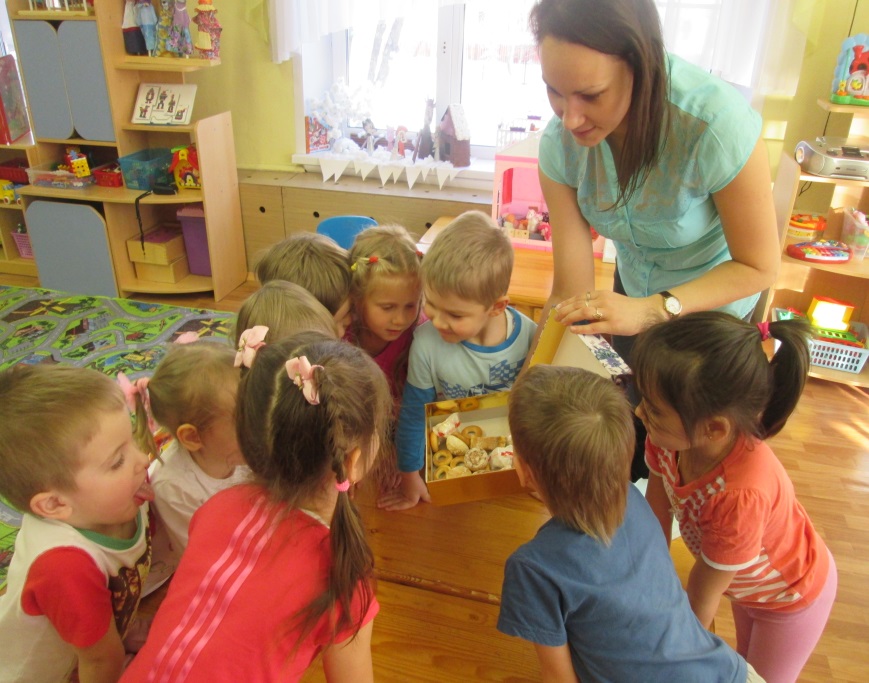 Анализ: О чем мы сегодня говорили? Да, ребята, вежливые слова и добрые поступки действительно творят чудеса.